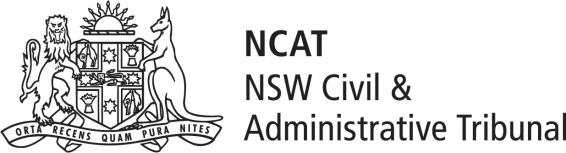 Schedule of affected home ownersNCAT Consumer and Commercial Division | Residential communities collective applicationThis schedule provides details of all affected home owners to an application to NCAT under section 71 of the Residential (Land Lease) Communities Act 2013 about an objection to increases in site fees by notice.   The schedule must include the details of all affected home owners who received the notice.This schedule also serves as the authority for the nominated representative/s (insert names) _______________________________________________________________________________ to make the application to the Tribunal and act on behalf of the affected home owners.Home owner nameSite numberCurrent  site feeAmount site fee 
has increasedDate of last 
site fee increaseS69 Mediation attempted Y/NSignature